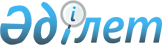 Об отмене постановления Правительства Республики Казахстан от 31 декабря 2021 года № 995 "О некоторых вопросах акционерного общества "Фонд национального благосостояния "Самрук-Қазына"Постановление Правительства Республики Казахстан от 11 декабря 2023 года № 1102
      Правительство Республики Казахстан ПОСТАНОВЛЯЕТ:
      1. Отменить постановление Правительства Республики Казахстан от 31 декабря 2021 года № 995 "О некоторых вопросах акционерного общества "Фонд национального благосостояния "Самрук-Қазына".
      2. Настоящее постановление вводится в действие со дня его подписания.
					© 2012. РГП на ПХВ «Институт законодательства и правовой информации Республики Казахстан» Министерства юстиции Республики Казахстан
				
      Премьер-МинистрРеспублики Казахстан 

А. Смаилов
